Living Yeast with Congo Red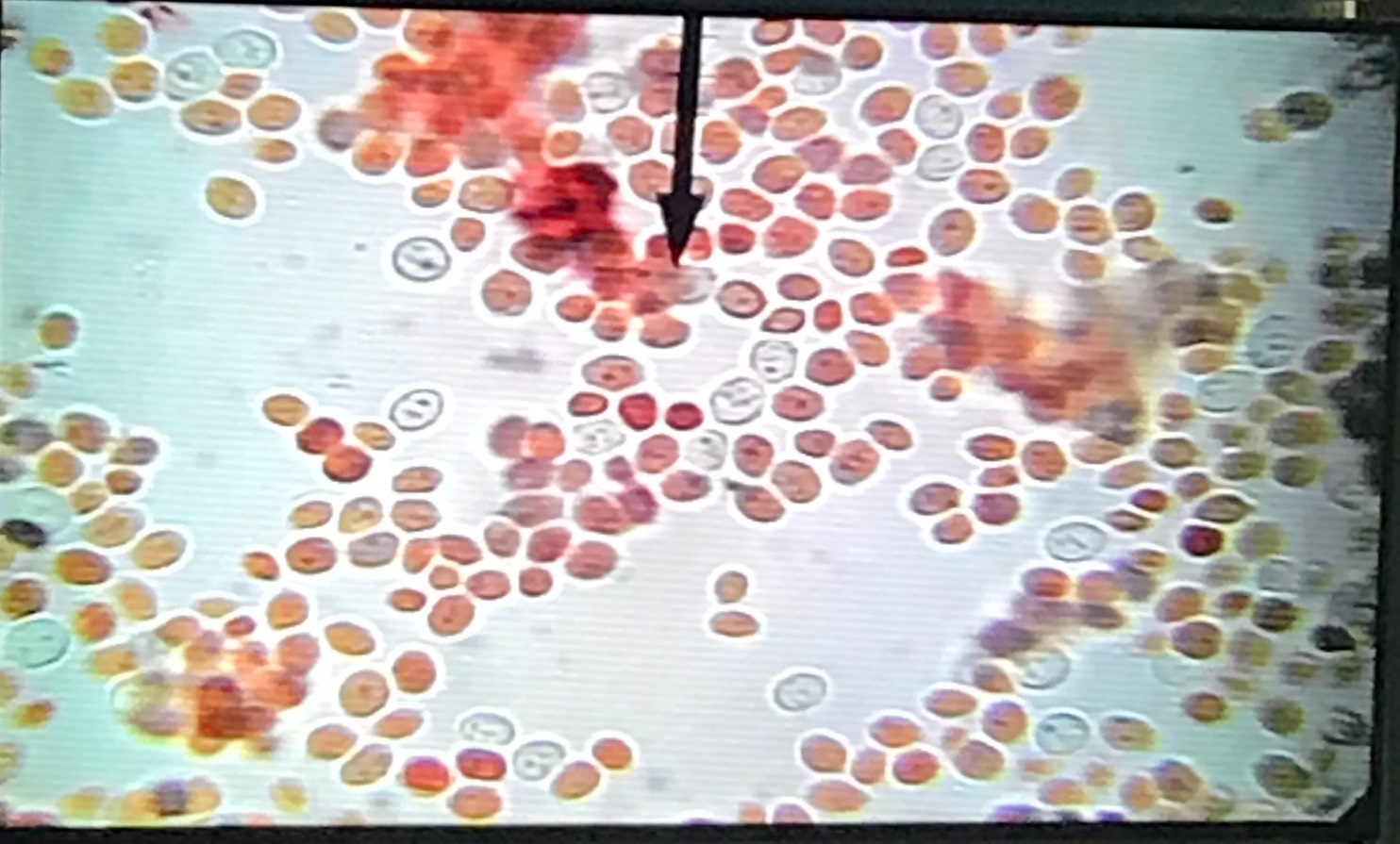 			Percentage of Cell with Congo Red =Boiled Yeast with Congo Red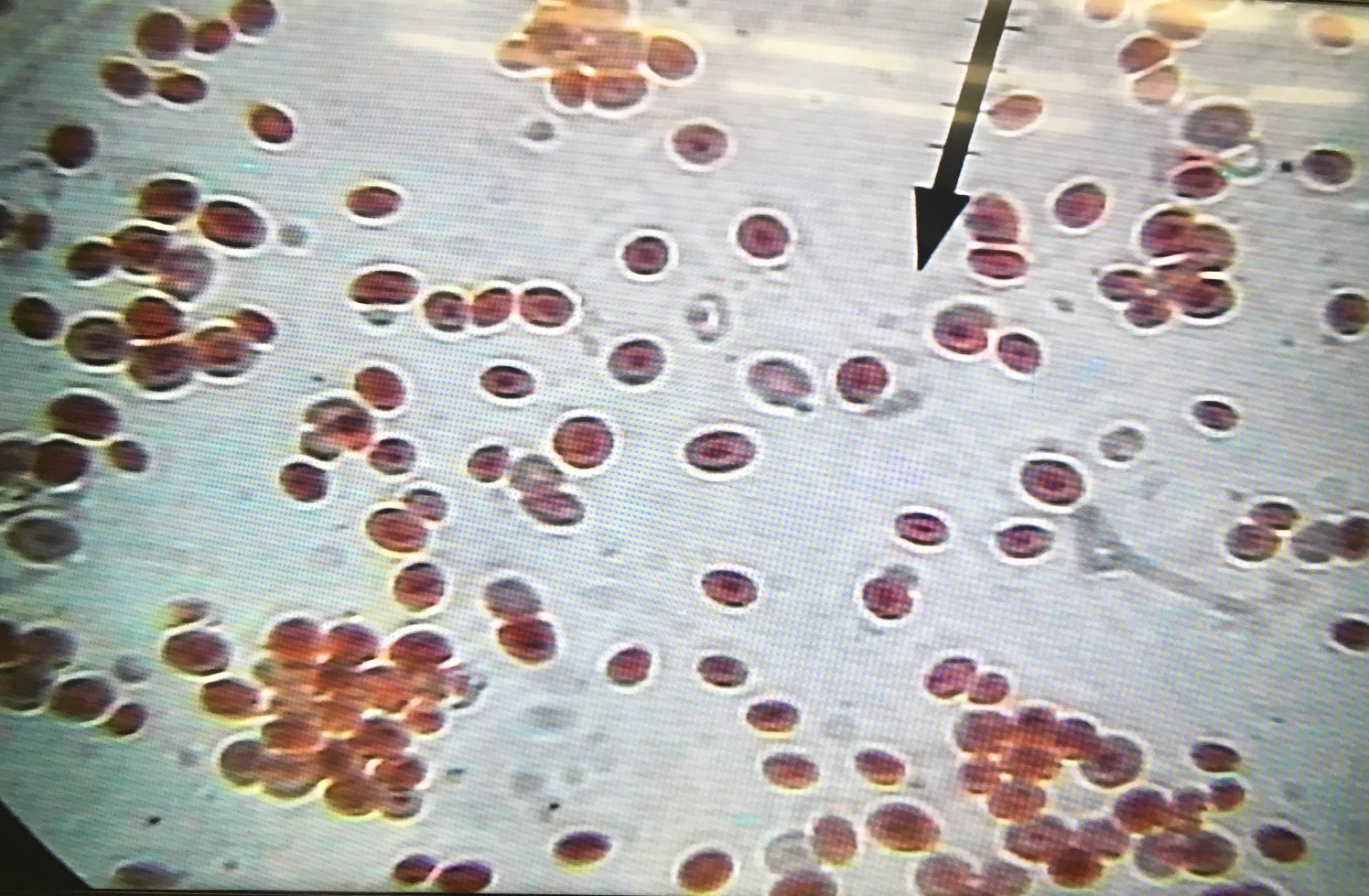 			Percentage of Cell with Congo Red =